PLANNING & DEVELOPMENT DEPARTMENT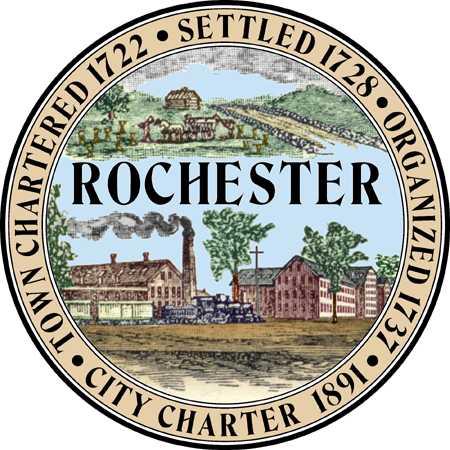 City Hall - Second Floor,(603) 335-1338 - Fax (603) 335-7585Web Site: www.rochesternh.netPlanning and DevelopmentConservation CommissionHistoric District CommissionArts and Culture CommissionAGENDA CITY OF  PLANNING BOARDMonday, September 14, 2015 at 7:00 p.m. (Regular Meeting)City Council Chambers*see notes at end__________________________________________________________________________I.	Call to OrderII.	Roll CallIII.	Seating of AlternatesIV.	Communications from the Chair V.	Approval of minutes for August 3, 2015VI.	Extension/Continued Applications:A. The Townhomes at Highfield Commons, Fillmore Boulevard (by Keach Nordstrom Associates) Site plan and 2-lot subdivision for Phase 2C residential townhomes (48 units).  Case # 237-8-1-PUD-15 Public Hearing  ACCEPTANCE/FINAL ACTION**VII.	New Applications:A. The Ridge, Farmington Road (by Tighe & Bond) Preliminary site plan for Phase 2 for the development of 164,000 sq. ft. multi-use commercial space.  Case# 216 – 8,9,10 – GRD – 15 DESIGN REVIEWB. Herbert & Daralyn Jean Clark, 61&65 Rochester Hill Road (by Norway Plains Associates)  Lot line revision to allow current business to be located on separate lot with remaining land to be combined with Lot 32.  Case# 127-31&32-OC-15  Public Hearing  ACCEPTANCE/FINAL ACTION**C.  Eastern Propane, Inc., 28 Industrial Way (by Norway Plains Associates) Lot line revision and site plan to construct a 4,800 sq ft training facility.  Case#’s 230-20-1&20-2-I-15 & 230-20-1-I-15  Public Hearing ACCEPTANCE/FINAL ACTION**(OVER)D. 1110 Salmon Falls Road, LLC, 1110 & 1114 Salmon Falls Road (by Tritech Engineering) Lot line revision to add 6,614 sq.ft. to Lot 12 and 15,886 sq. ft. to Lot 12-1.  Case# 241-12&12-1-A-15  Public Hearing  ACCEPTANCE/FINAL ACTION**VIII.	Other BusinessIX.	Adjournment*Please note the following:Public hearings.   The public is invited to attend all meetings of the Planning Board.  The public is welcome to speak at all public hearings.  For other items the public may speak at the discretion of the chair/board.Postponements.   For any items marked as postponements the Planning Board will determine at the beginning of the meeting whether to postpone the item and to which date.  Interested citizens are advised to attend at the beginning of the meeting to learn the details of any proposed postponement or to contact the Planning Department for more information.Proposed actions.   Proposed actions are shown in bold caps (on final agendas).  The board may or may not take these actions and may take other actions not stated.  Consent agenda.  Applications placed on the Consent Agenda are assumed to be straightforward and non-controversial and are approved in one total package with one vote.  Applications will be removed from the Consent Agenda for individual review at the request of any board member (or, for public hearings, at the request of any citizen).   Other information.  a) Files on the applications and items, above, including the full text of any proposed ordinances, regulations, or other initiatives are available for inspection in the Planning Office, from 8:00 a.m. to 5:00 p.m., Monday through Friday;   b) If you are looking at this agenda on the City’s website, you can click on any underlined projects and other items to access additional information;  c) This agenda, these applications, and other items are subject to errors, omissions, and change prior to final action;  d) Some agendas are marked as “Preliminary Agenda”.  These are subject to change.  The final agenda will be prepared on the Wednesday evening prior to the meeting and will be posted on the City’s website;  e)  Contact the Planning Department if you have questions or comments about these or any related matters or if you have a disability requiring special provision